昌乐县供销社2020年政府信息公开工作年度报告根据《中华人民共和国政府信息公开条例》、《山东省政府信息公开办法》、《潍坊市人民政府办公室关于做好2020年政府信息公开工作年度报告编制发布和报送工作的通知》、县府办《关于做好2020年政府信息公开工作年度报告编制发布和报送工作的通知》要求，结合我单位实际，编制并向社会公布昌乐县供销社2020年政府信息公开工作年度报告。本报告所列数据统计期限为2020年1月1日至2020年12月31日。如对本报告有疑问，请与昌乐县供销社办公室联系，联系电话：0536-6222572。一、总体情况2020年，昌乐县供销社认真贯彻落实上级关于政务公开工作的部署要求，围绕政府信息公开工作要点和重点领域信息公开，进一步调整优化公开目录、持续拓宽公开渠道，依法规范操作，强化公开保障。（一）主动公开情况。县供销社主要通过中国·昌乐门户网站开展政务信息公开工作，在信息公开过程中，严格遵守管理制度，全年信息公开工作做到了及时、准确、有效，为服务“三农”、推进供销社综合改革发挥了应有的作用。2020 年县供销社在中国·昌乐门户网站主动公开并及时更新政府信息19条。（二）依申请公开情况。无。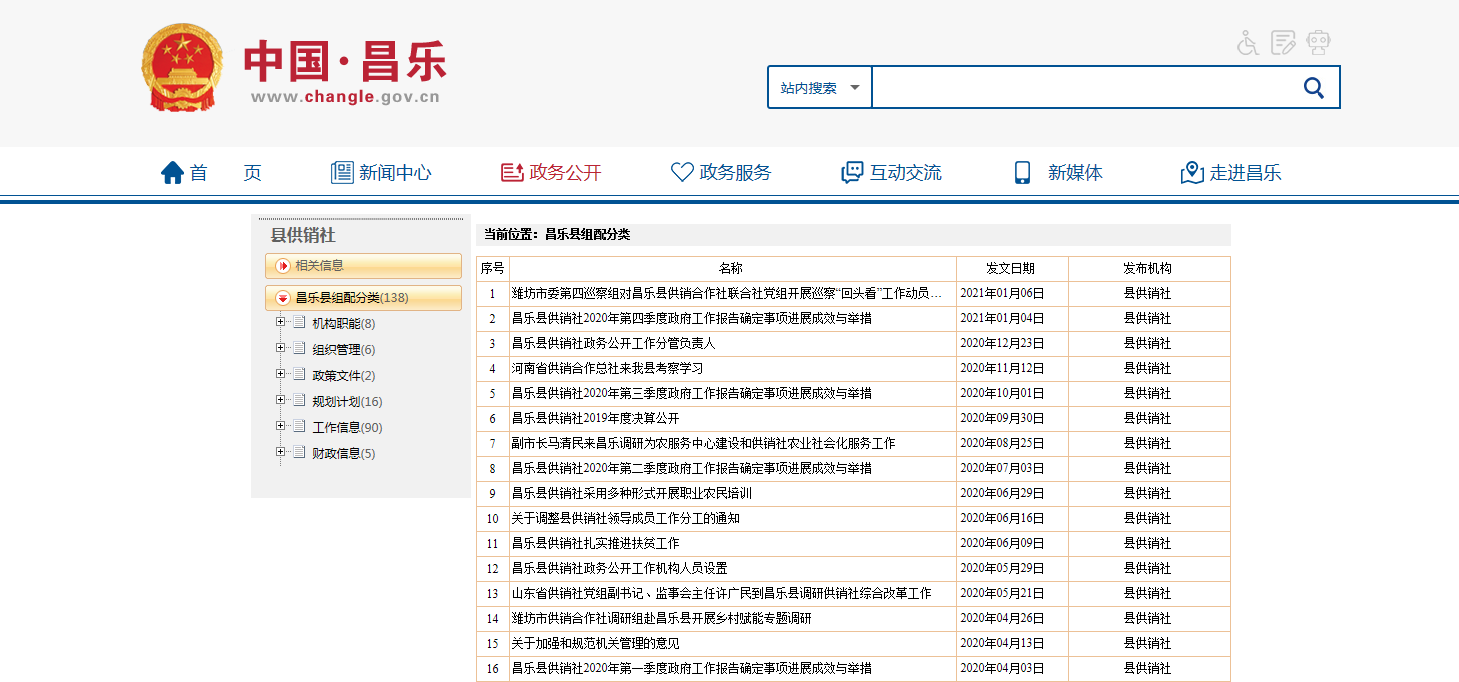 （三）建议提案办理结果公开情况。2020年，我单位协办人大建议1件、政协提案1件，均已在政府网站公开。（四）政府信息管理。建立健全政府信息公开制度，进一步完善政务信息常态化管理机制，及时开展对相关政策措施进行解读和宣传，对信息及时进行更新。（五）机构建设及人员配置情况。我单位明确分管领导、承办科室、具体工作人员的责任，全面负责做好政务信息公开管理工作，加强各科室配合与协调，全力做好信息公开工作，确保供销社信息规范有序开展。（六）公开平台建设。主要通过三种形式发布信息。一是通过昌乐县政府门户网站及时信息公开，是县供销社发布信息的主要途径。二是通过报纸、电视等方式发布信息。三是通过公告栏发布政务公开信息。（七）监督保障。成立政务公开领导小组，明确职责分工，落实专人负责政务公开工作，同时建立政务公开常效管理机制，强化监督，进一步规范各项流程操作，确保公开到位，保障政务公开工作扎实有效地推进。二、主动公开政府信息情况三、收到和处理政府信息公开申请情况四、政府信息公开行政复议、行政诉讼情况五、存在的主要问题及改进情况（一）2019年问题整改情况针对部分信息的公开不够及时、不够快的问题，加强了公开的时效性，做到随发生随公开。（二）2020年存在的主要问题存在的主要问题：主要是信息公开形式单一，对公开的新要求学习不够深入。对修订后的《政府信息公开条例》思想认识不深刻。《政府信息公开条例》修订后，对政府信息公开工作提出了新要求。在这种情况下，对政府信息公开工作的培训没有完全跟上，部分职工对其系统性认识不够深刻。（三）改进措施：进一步加强政务新媒体应用，实现公开形式多样化。认真学习《政府信息公开条例》，强化政府信息公开工作人员队伍建设，通过开展政府信息公开工作专题辅导会等培训形式，切实提高工作人员对政府信息公开工作的认识水平和工作能力。六、其他需要报告的事项无。昌乐县供销社                      2021年1月22日第二十条第（一）项第二十条第（一）项第二十条第（一）项第二十条第（一）项第二十条第（一）项信息内容本年新制作数量本年新制作数量本年新
公开数量对外公开总数量规章　0　　0　0 0　规范性文件　0　　0　0 0　第二十条第（五）项第二十条第（五）项第二十条第（五）项第二十条第（五）项第二十条第（五）项信息内容上一年项目数量上一年项目数量本年增/减处理决定数量行政许可　0　00　0　其他对外管理服务事项　0　00　0　第二十条第（六）项第二十条第（六）项第二十条第（六）项第二十条第（六）项第二十条第（六）项信息内容上一年项目数量上一年项目数量本年增/减处理决定数量行政处罚　0　00　0　行政强制　0　00　0　第二十条第（八）项第二十条第（八）项第二十条第（八）项第二十条第（八）项第二十条第（八）项信息内容上一年项目数量上一年项目数量本年增/减本年增/减行政事业性收费　0　00 0 第二十条第（九）项第二十条第（九）项第二十条第（九）项第二十条第（九）项第二十条第（九）项信息内容信息内容采购项目数量采购总金额采购总金额政府集中采购政府集中采购0　00（本列数据的勾稽关系为：第一项加第二项之和，等于第三项加第四项之和）（本列数据的勾稽关系为：第一项加第二项之和，等于第三项加第四项之和）（本列数据的勾稽关系为：第一项加第二项之和，等于第三项加第四项之和）申请人情况申请人情况申请人情况申请人情况申请人情况申请人情况申请人情况（本列数据的勾稽关系为：第一项加第二项之和，等于第三项加第四项之和）（本列数据的勾稽关系为：第一项加第二项之和，等于第三项加第四项之和）（本列数据的勾稽关系为：第一项加第二项之和，等于第三项加第四项之和）自然人法人或其他组织法人或其他组织法人或其他组织法人或其他组织法人或其他组织总计（本列数据的勾稽关系为：第一项加第二项之和，等于第三项加第四项之和）（本列数据的勾稽关系为：第一项加第二项之和，等于第三项加第四项之和）（本列数据的勾稽关系为：第一项加第二项之和，等于第三项加第四项之和）自然人商业企业科研机构社会公益组织法律服务机构其他总计一、本年新收政府信息公开申请数量一、本年新收政府信息公开申请数量一、本年新收政府信息公开申请数量0000000二、上年结转政府信息公开申请数量二、上年结转政府信息公开申请数量二、上年结转政府信息公开申请数量0000000三、本年度办理结果（一）予以公开（一）予以公开0000000三、本年度办理结果（二）部分公开（区分处理的，只计这一情形，不计其他情形）（二）部分公开（区分处理的，只计这一情形，不计其他情形）0000000三、本年度办理结果（三）不予公开1.属于国家秘密0000000三、本年度办理结果（三）不予公开2.其他法律行政法规禁止公开0000000三、本年度办理结果（三）不予公开3.危及“三安全一稳定”0000000三、本年度办理结果（三）不予公开4.保护第三方合法权益0000000三、本年度办理结果（三）不予公开5.属于三类内部事务信息0000000三、本年度办理结果（三）不予公开6.属于四类过程性信息0000000三、本年度办理结果（三）不予公开7.属于行政执法案卷0000000三、本年度办理结果（三）不予公开8.属于行政查询事项0000000三、本年度办理结果（四）无法提供1.本机关不掌握相关政府信息0000000三、本年度办理结果（四）无法提供2.没有现成信息需要另行制作0000000三、本年度办理结果（四）无法提供3.补正后申请内容仍不明确0000000三、本年度办理结果（五）不予处理1.信访举报投诉类申请0000000三、本年度办理结果（五）不予处理2.重复申请0000000三、本年度办理结果（五）不予处理3.要求提供公开出版物0000000三、本年度办理结果（五）不予处理4.无正当理由大量反复申请0000000三、本年度办理结果（五）不予处理5.要求行政机关确认或重新出具已获取信息0000000三、本年度办理结果（六）其他处理（六）其他处理0000000三、本年度办理结果（七）总计（七）总计0000000四、结转下年度继续办理四、结转下年度继续办理四、结转下年度继续办理  0000000行政复议行政复议行政复议行政复议行政复议行政诉讼行政诉讼行政诉讼行政诉讼行政诉讼行政诉讼行政诉讼行政诉讼行政诉讼行政诉讼结果维持结果纠正其他结果尚未审结总计未经复议直接起诉未经复议直接起诉未经复议直接起诉未经复议直接起诉未经复议直接起诉复议后起诉复议后起诉复议后起诉复议后起诉复议后起诉结果维持结果纠正其他结果尚未审结总计结果维持结果纠正其他结果尚未审结总计结果维持结果纠正其他结果尚未审结总计 0 0 0 00  00  0 0 00 0  00 0